Strategies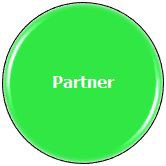 Contingency Games to Lay the Foundation for Expressive CommunicationCreate a turn-taking sequence using imitation.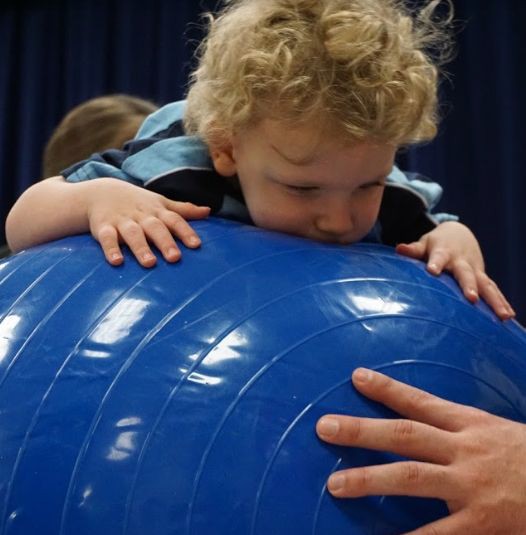 When an individual produces a behavior (for example, makes a sound, shakes a sound toy, etc.), briefly imitate the behavior.Stop and wait for individual to resume the behavior.Imitate the individual again, then stop and wait.Once the sequence is established, try modifying the response to see if the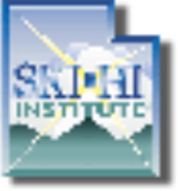 individual will imitate the modified response. (Level 2)